Урок в темі № 5Тема: Взаємно обернені числа та їх властивостіМета: ознайомити учнів із поняттям «взаємно обернені числа» і домогтися його засвоєння; виробляти вміння перевіряти, чи є дані два числа взаємно оберненими, знаходити число, обернене до даного; розвивати уважність; виховувати наполегливість, активність.Тип уроку: засвоєння вмінь та навичок.Хід урокуІ. Організаційний етапІІ. Перевірка домашнього завдання№387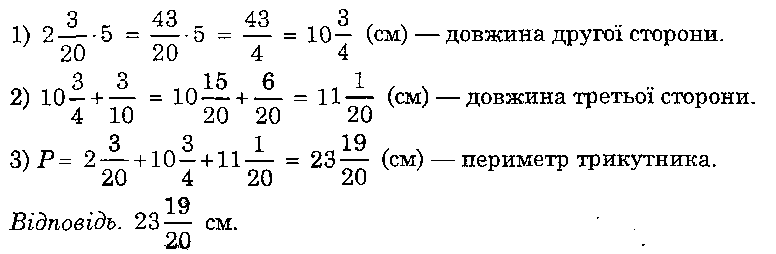 №391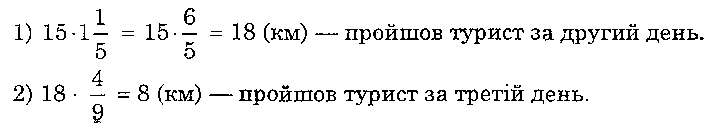 №395*Оскільки добуток цифр двоцифрового числа дорівнює 9, то це число або 19, або 91, або 33. Якщо першу цифру числа 19 збільшити на 5, то отримаємо 59. Добуток цифр числа 59 дорівнює 45. Число 45 більше за 9 у 5 разів, що не задовольняє умову задачі. Якщо першу цифру числа 91 збільшити на 5, то отримаємо 141. Добуток цифр числа 141 дорів-
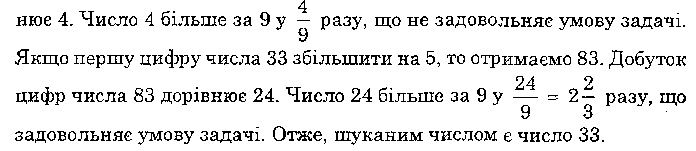 Відповідь. 33.ІІІ. Актуалізація опорних знаньУсні вправиНа дошці записане число. Наприклад,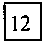 Учитель швидко читає запитання, а учні записують у зошити відповіді (1 або 2 учні працюють за відкидними дошками).1)  від числа; 		2) 50 % від числа; 	3)  від числа; 4) 25 % від числа; 		5) половина числа; 	6)  числа.За результатами тестових запитань учитель разом з учнями оцінює роботу класу на уроці та рівень досягнення мети.Знайдіть такі дроби , щоб правильними були рівності: ; ; ; ; .IV. Формування знань учнівV. Вироблення вмінь Усні вправиЯке число обернене до 1?Назвіть числа, обернені до: ; ; ; 2; 0,1.Чи існує число, обернене нулю?Письмові вправи№367, 372, 368, 370, 385VІ. Підсумки урокуЗадача 1. Добуток трьох чисел дорівнює . Знайдіть перше з цих чисел, якщо два інших є взаємно оберненими.Задача 2. Одного разу Петрик Тяпляпкін увесь вечір намагався відшукати два правильних дроби, які були б взаємно оберненими, але все марно. Чому?Задача 3. Петрик Тяпляпкін записував два будь-які числа, потім знаходив для них взаємно обернені. Потім перемножував усі чотири числа. І, дивна річ, у добутку завжди діставав 1. Чому?Ігровий момент. Учитель записує на дошці вираз:  і говорить: «Ви можете назвати будь-яке значення х і я одразу ж назву значення всього виразу. Хто може зробити так само?»VIІ. Домашнє завданняСтор.57 – вивчити правило№373, 369, 371.Конспект 18Взаємно обернені числаВзаємно обернені числа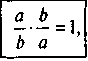 тому  і  — взаємно обернені 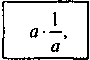 тому а і  — взаємно оберненіПриклади 1)  і ;  і 3;   і  взаємно обернені, бо 2) Знайдіть число, обернене до: а) ; б) 7; в) .Відповідь, а) ; б) ; в) , тому  — взаємно обернене до .